ОБАВЕШТЕЊЕ ЗАСТРУЧНУ ПРАКСУ Б И М ИИЕНа стручну праксу Б-ИИЕ и М-ИИЕ иде се у уторак 2.6.2020.г. и ИНСУ а.д. улица Тршћанска 21, Земун у 12ч. Аутобуске линије су дате на слици. Обавезно ношење маски!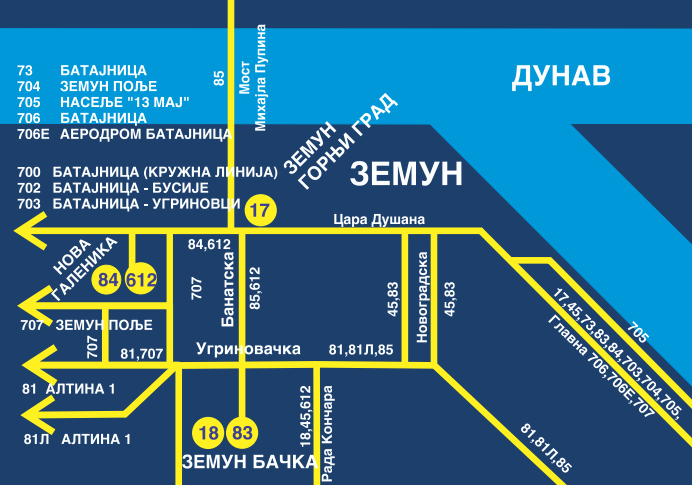 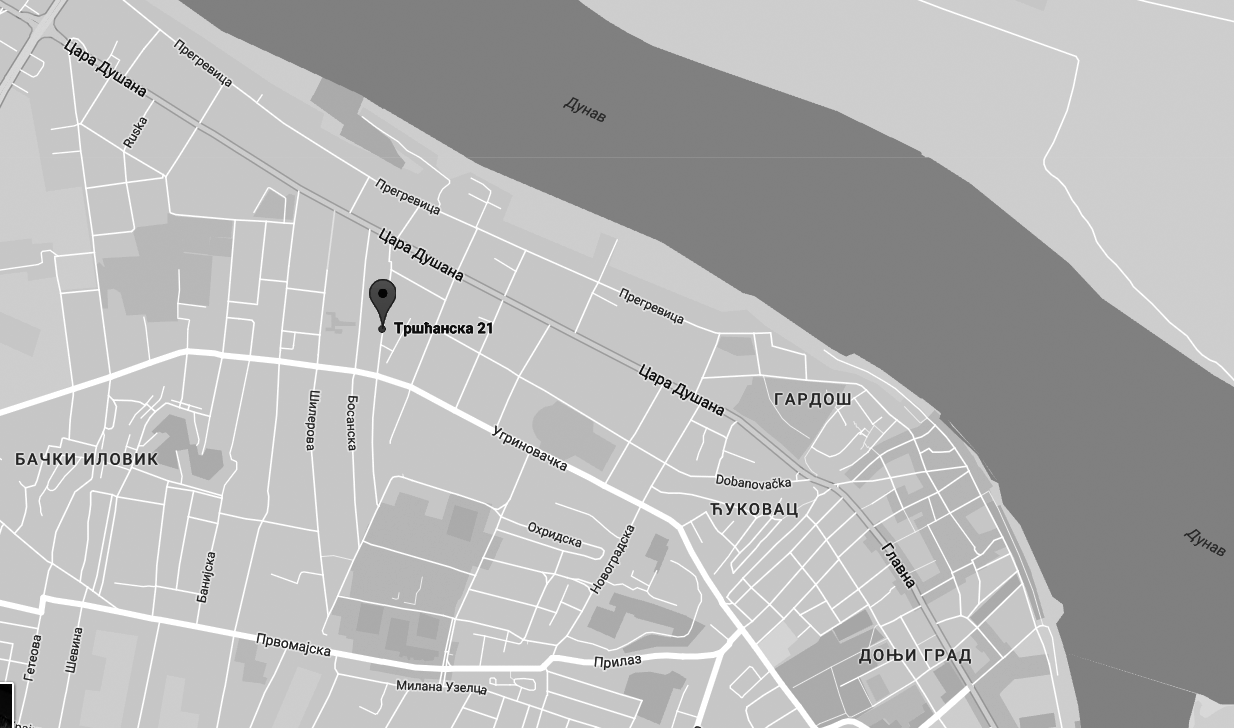 